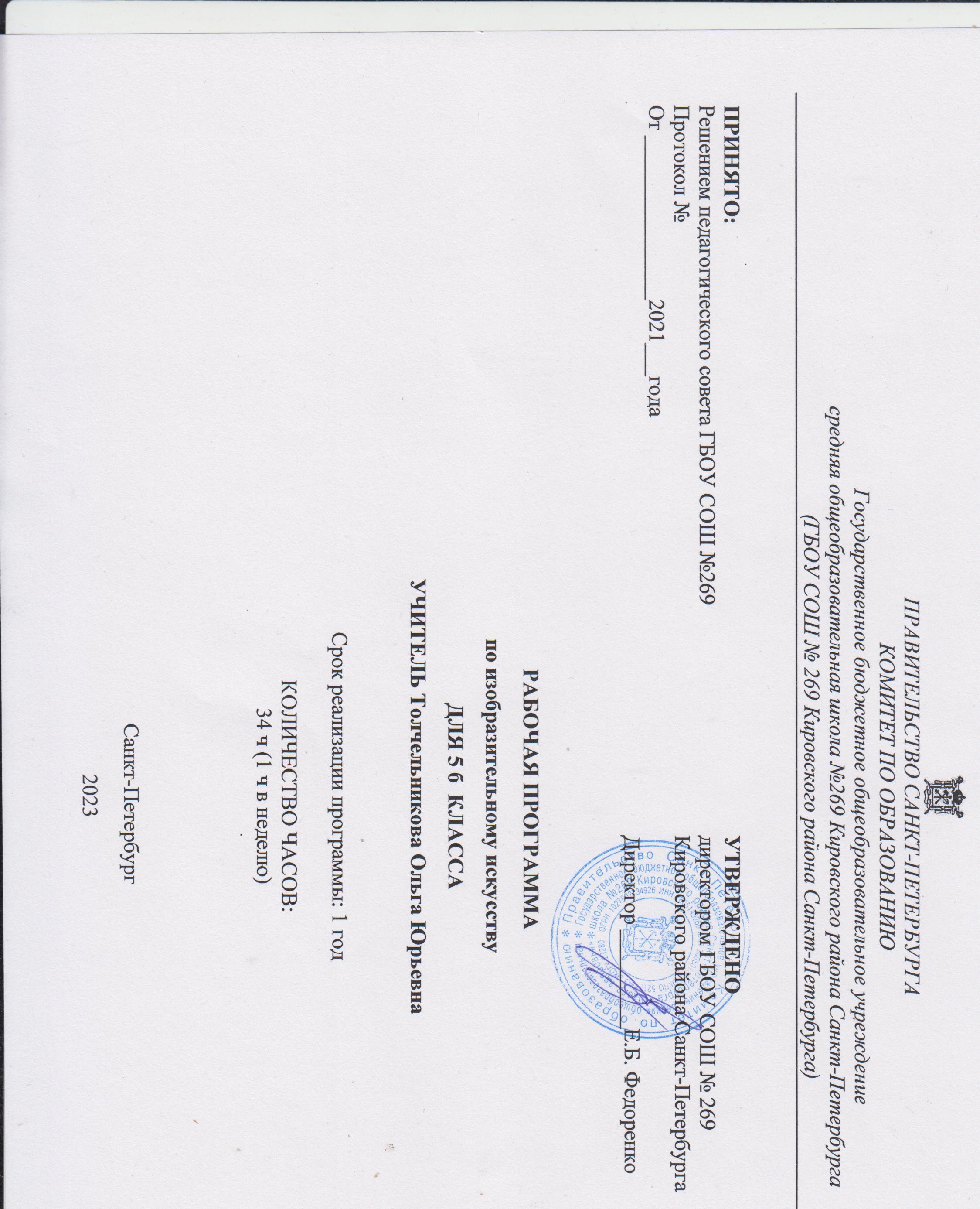 Рабочая программа учебного предмета «Изобразительное искусство»РАБОЧАЯ ПРОГРАММАучебного   предмета «Изобразительное искусство»базовый уровень,5 класс, ФГОС(авторская, под ред.  Б. М. Неменского,1 час в неделю,34 часа за год).Составитель:Программа разработана на основепрограммы общеобразовательных учреждений «Изобразительное искусство»(под руководством Б.М. Неменского); Москва «Просвещение», 20132019 – 2020 учебный годТип программы: общеобразовательная Место предмета в базисном учебном планеВ федеральном базисном учебном плане на изучение предмета «Изобразительное искусство» отводится 1 час в неделю. Всего на изучение программного материала отводится 34 часов. Рабочая программа по предмету «Изобразительное искусство» 5 классразработана на основе учебно-методического комплекта «Школа России», а именно авторской программы Б. М. Неменского,  Л. А. Неменской.Для реализации рабочей программы предусматриваются различные виды учебно-познавательной деятельности обучающихся, такие как: фронтальная беседа, устная дискуссия, коллективная и самостоятельная работа.Программа составлена на основании:Федеральный базисный учебный план и примерные учебные планы для общеобразовательных учреждений Российской Федерации утвержденного Приказом Минобразования РФ № 1897 от 17.12.2010г.;Примерная программа основного общего образования по информатике и ИКТ (утверждена приказом Минобразования России от 09.03.04. № 1312)Методическое письмо Министерства Образования РБТребования к оснащению образовательного процесса в соответствии с содержательным наполнением учебных предметов федерального компонента государственного стандарта общего образования.Изобразительное искусство. Рабочие программы. Предметная линия учебников под редакцией Б.М. Неменского 5-9 классы: пособие для учителей общеобразовательных учреждений.- М.: Просвещение, 2011.Горяева Н.А. Островская О. В.  Изобразительное искусство. Декоративно-прикладное искусство в жизни человека. Учебник для общеобразовательных организаций. 5 класс/ под ред. Б.М. Неменского .- 6 изд.- Москва.: Просвещение, 2015.I. Пояснительная запискаСтатус документаДанная  рабочая программа по изобразительному искусству для 5 класса составлена  на основе федерального компонента государственного образовательного стандарта основного общего образования. Программа  составлена применительно к учебной программе «Изобразительное искусство и художественный труд», разработанной под руководством и редакцией народного художника России, академика РАО и РАХ  Б. М. Неменского (2013 год издания).«Изобразительное искусство и художественный труд» является целостным интегрированным курсом, который включает в себя все основные виды искусства: живопись, графику, скульптуру, декоративно – прикладное искусство, архитектуру, дизайн, зрелищные и экранные искусства. Они изучаются в контексте взаимодействия с другими искусствами и их конкретными связями с жизнью общества и человека.Рабочая программа соответствует федеральному компоненту государственного образовательного стандарта . (Приказ МО РФ.); Рабочая программа составлена с учетом Базисного плана общеобразовательных учреждений Российской Федерации, утвержденному приказом Минобразования РФ. Федеральный базисный учебный план отводит на изучение предмета «Изобразительное искусство» в 5  классе -34 часа, из расчета 1 учебный час.Стандарт ориентирован на освоение содержания  и языка группы декоративных искусств, наиболее связанных с повседневной жизнью и бытом каждого человека, связь с фольклором и сказкой, с национальными и народными корнями декоративного искусства.Программа «Декоративно — прикладное искусство в жизни человека» для 5 класса —  первый год обучения основной школы, она  строится как продолжение и развитие части этой программы для начальной школы, является целостным интегративным курсом, направленным на развитие ребенка, формирование  его художественно-творческой активности, овладение образным языком декоративного искусства посредством формирования художественных знаний, умений, навыков. Приоритетной целью художественного образования в школе является духовно – нравственное развитие ребёнка, т.е. формирование у него качеств, отвечающих представлениям об истинной человечности, о доброте и культурной полноценности в восприятии мира.Рабочая программа построена на основе преемственности, вариативности, интеграции пластических видов искусств и комплексного художественного подхода, акцент делается на реализацию идей развивающего обучения, которое реализуется  в разных видах художественно-творческой деятельности: декоративно-прикладной, художественно-конструктивной и проектной.В содержании уроков входит  составление декоративной композиции  традиционных мотивов гжельской, хохломской, городецкой, жостовской, росписи, в создании игрушек в традиции одного из промыслов: филимоновской, каргопольской, дымковской, составлении эскизов украшений по мотивам Древнего Египта, разработки эскизов коллективных панно и витражей. Сочетание индивидуальной и коллективных форм  работ и выполнение художественно-творческих  проектов,   позволяет развивать  творческое воображение  и художественно-образное  мышление учащихся и   повысить мотивацию обучения.Систематизирующим методом является выделение трех основных видов художественной деятельности для визуальных пространственных искусств: конструктивной, изобразительной, декоративной. Эти три вида художественной деятельности являются основанием для деления визуально – пространственных искусств на виды:  изобразительные — живопись, графика, скульптура; конструктивные – архитектура, дизайн; различные декоративно – прикладные искусства. Но одновременно каждая из этих форм деятельности присуща созданию любого произведения искусства и поэтому является необходимой основой для интеграции всего многообразия видов искусства в единую систему, по принципу вида художественной деятельности. Выделение принципа художественной деятельности акцентирует перенос внимания не только на произведение искусства, но и на деятельность человека, на выявление его связей с искусством в процессе ежедневной жизни.Связи искусства с жизнью человека, роль искусства в повседневном его бытии, роль искусства в жизни общества, значение искусства в развитии каждого ребенка — главный смысловой стержень программы.Пятый класс посвящен группе декоративных искусств, в которых сохраняется наглядный для детей практический смысл, связь с фольклором и сказкой, с национальными и народными корнями искусства. Конкретное решение программы этого года требует акцентировки местных художественных традиций и промыслов (НРК).Общая характеристика учебного предметаСодержание рабочей программы направлено на реализацию приоритетных направлений художественного образования: приобщение к искусству как духовному опыту поколений, овладение способами художественной деятельности, развитие индивидуальности, дарования и творческих способностей ребенка.Изучаются такие закономерности изобразительного искусства, без которых невозможна ориентация в потоке художественной информации. Обучающиеся получают представление об изобразительном искусстве как целостном явлении. Это  дает возможность сохранить ценностные аспекты искусства и не свести его изучение к узко технологической стороне.Содержание художественного образования предусматривает два вида деятельности обучающихся: восприятие произведений искусства (ученик — зритель) и собственную художественно-творческую деятельность (ученик — художник). Это дает возможность показать единство и взаимодействие двух сторон жизни человека в искусстве, раскрыть характер диалога между художником и зрителем, избежать преимущественно информационного подхода к изложению материала. При этом учитывается собственный эмоциональный опыт общения ребенка с произведениями искусства, что позволяет вывести на передний план деятельностное освоение изобразительного искусства.Художественная деятельность школьников на уроках находит разнообразные формы выражения: изображение на плоскости и в объёме; декоративная и конструктивная работа; восприятие явлений действительности и произведений искусства; обсуждение работ товарищей, результатов коллективного творчества и индивидуальной работы на уроках; изучение художественного наследия; подбор иллюстративного материала к изучаемым темам; прослушивание музыкальных и литературных произведений (народных, классических, современных).Наряду с основной формой организации учебного процесса – уроком – проводятся экскурсии в краеведческие музеи; используются видеоматериалы о художественных музеях и картинных галереях.Основные содержательные линии  предметаВ рабочей программе по изобразительному искусству 5класс выделены 4 основные содержательные линии, реализующие концентрический принцип предъявления содержание обучения, что дает возможность постепенно расширять и усложнять его с учетом конкретного этапа обучения: «Древние корни народного искусства»; «Связь времен в народном искусстве»; «Декор, человек, общество, время»; « Декоративное искусство в современном мире».Систематизирующим методом является выделение трёх основных видов художественной деятельности: конструктивной, изобразительной, декоративной.Эти три вида художественной деятельности являются основанием для деления визуально-пространственных искусств на виды: изобразительные – живопись, графика, скульптура; конструктивные – архитектура, дизайн; различные декоративно-прикладные искусства. Но одновременно каждая из этих форм деятельности присуща созданию любого произведения искусства и поэтому является необходимой основой для интеграции всего многообразия видов искусства в единую систему, не по принципу перечисления видов искусства, а по принципу вида художественной деятельности.Три способа освоения художественной действительности представлены в начальной школе в игровой форме, как Братья – Мастера Изображения, Украшения, Постройки, эти три вида художественной деятельности сопутствуют обучающимся весь год обучения. Они помогают вначале структурно членить, а значит, и понимать деятельность искусств в окружающей жизни, а затем более глубоко осознавать искусство.Целью художественного воспитания и обучения ребенка в 5-м классе является формирование представления о декоративно-прикладном искусстве, многообразии художественных культур народов Земли и о единстве представлений народов о духовной красоте человека.Учебные задания года предусматривают дальнейшее развитие навыков работы с гуашью, пастелью, пластилином, бумагой. Задачи трудового воспитания органично связаны с художественными. В процессе овладения навыками работы с разнообразными материалами дети приходят к пониманию красоты творчества.В 5-м классе возрастает значение коллективных работ в учебно-воспитательном процессе. Значительную роль в программе 5-го класса играют музыкальные и литературные произведения, позволяющие создать целостное представление о культуре народа.Цели обученияИзучение изобразительного искусства в 5 классе направлено на достижение следующих целей:развитие способности к эмоционально-ценностному восприятию произведения изобразительного искусства, выражению в творческих работах своего отношения к окружающему миру;освоение первичных знаний о мире пластических искусств: изобразительном, декоративно-прикладном, архитектуре, дизайне; о формах их бытования в повседневном окружении ребенка;овладение элементарными умениями, навыками, способами художественной деятельности;воспитание эмоциональной отзывчивости и культуры восприятия произведений профессионального и народного изобразительного искусства; нравственных и эстетических чувств: любви к родной природе, своему народу, Родине, уважения к ее традициям, героическому прошлому, многонациональной культуре.Основные принципы программы:Программа разработана как целостная система введения в художественную культуруПринцип «от жизни через искусство к жизни»Принцип целостности и неспешности освоения материала каждой темы.Принцип единства восприятия и созидания.Проживание как форма обучения и форма освоения художественного опыта условие постижения искусства.Развитие художественно – образного мышления, художественного  переживания ведёт к жестокому отказу от выполнения заданий по схемам, образцам, по заданному стереотипу.Формой проведения занятий по программе является урок.На уроках изобразительного искусства важно стремиться к созданию атмосферы увлечённости и творческой активности.Программа «Изобразительное искусство» предусматривает чередование уроков индивидуального практического творчества учащихся и уроков коллективной творческой деятельности. От урока к уроку происходит постоянная смена художественных материалов, овладение их выразительными возможностями. Многообразие видов деятельности и форм работы с учениками стимулирует их интерес к предмету, изучению искусства и является необходимым условием формированием личности ребёнка.Технология обученияИзучение искусства в основной школе призвано сформировать у учащихся художественный способ познания мира, дать систему знаний и ценностных ориентиров на основе собственной художественно-творческой деятельности и опыта приобщения к выдающимся явлениям русской и зарубежной художественной культуры. Вклад образовательной области «Искусство» в развитие личности выпускника основной школы заключается в развитии эстетического восприятия мира, воспитании художественного вкуса, потребности в общении с прекрасным в жизни и искусстве, в обеспечении определенного уровня эрудиции в сфере изобразительного искусства, в сознательном выборе видов художественно-творческой деятельности, в которых подросток может проявить свою индивидуальность, реализовать творческие способности.Основные межпредметные связи осуществляются с уроками музыки и литературы, при прохождении отдельных тем  используютсямежпредметные связи с биологией (строение растений, животных, пластическая анатомия человека, связи в природе), историей (образ эпохи и стиль в искусстве, выдающиеся события истории – исторический жанр в искусстве), математикой (геометрия), физикой (оптика), технологией (технологии художественной обработки материалов), информатикой (компьютерная графика).Общие учебные умения, навыки и способы деятельности:Учащиеся должны знать:истоки и специфику образного языка декоративно-прикладного искусства;особенности уникального крестьянского искусства (традиционность, связь с природой, коллективное начало, масштаб космического в образном строе рукотворных вещей, множественность вариантов (варьирование) традиционных образов, мотивов, сюжетов);семантическое значение традиционных образов, мотивов (древо жизни, конь, птица, солярные знаки);несколько народных художественных промыслов России, различать их по характеру росписи, пользоваться приемами традиционного письма при выполнении практических заданий (Гжель, Хохлома, Городец, Полхов-Майдан, Жостово, Борисовская керамика).Учащиеся должны уметь:различать по стилистическим особенностям декоративное искусство разных времен (например, Древнего Египта, Древней Греции, Китая, средневековой Европы, Западной Европы 17 в.);различать по материалу, технике исполнения современное декоративно-прикладное искусство (художественное стекло, керамика, ковка, литье, гобелен, батик и т.д.);выявлять в произведениях декоративно-прикладного искусства (народного, классического, современного) связь конструктивных, декоративных, изобразительных элементов; единство материала, формы и декора.В процессе практической работы на уроках учащиеся должны:умело пользоваться языком декоративно-прикладного искусства, принципами декоративного обобщения;передавать единство формы и декора (на доступном для данного возраста уровне);умело выстраивать декоративные, орнаментальные композиции в традиции народного искусства на основе ритмического повтора изобразительных или геометрических элементов;создавать художественно-декоративные проекты предметной среды, объединенные единой стилистикой (предметы быта, мебель, одежда, детали интерьера определенной эпохи);владеть практическими навыками выразительного исполнения фактуры, цвета, формы, объема, пространства в процессе создания в конкретном материале плоскостных или объемных декоративных композиций;владеть навыком работы в конкретном материале, витраж, мозаика батик, роспись и т.п.).Владеть компетенциями:коммуникативной, личностного саморазвития, ценностно-ориентационной, рефлексивной.Формы контроля знаний, умений, навыков (текущего, рубежного, итогового) .Критерии и нормы оценки ЗУН обучающихсяИмеются в наличии художественные материалы, в полном объеме выполнялась объемная поисково-исследовательская деятельность в форме д/з, рефератов и др., активно велась самостоятельно-творческая художественная деятельностьПроявляет эмоциональное отношение к воспринимаемому и изображаемому явлению, доминирует внутренняя мотивация, которая доставляет удовольствие от работыНаличие волевых качеств личности, обеспечивающих практическую реализацию творческих замыслов, наличие упорства и настойчивости в поисках решения нового произведения, его интерпретацияПостоянная потребность к творчеству, интерес, выраженный в систематических выполнениях домашних и иных творческих работПереданы чувства формы и фактуры. Образное решение сюжета с применением цветовых колористических сочетаний цветов, решено эмоционально-цветовое исполнение замыслаСоответствие выбранной художественной техники темы замысла, разнообразие выразительных средствПрисутствие оригинальности и индивидуальности в работе, выраженное через нешаблонное решение сюжета, доминирование своей точки зрения на решение заданной темыАдекватно развитая самооценка учащимся своей познавательно-созидательной деятельности (учащийся объективно оценивает свои успехи на уроке и обоснованно дает им характеристику)II. Личностные, метапредметные и предметные результаты освоения учебного предметаЛичностные результаты отражаются в индивидуальных качественных свойствах учащихся, которые они должны приобрести в процессе освоения учебного предмета «Изобразительное искусство»:Воспитание российской гражданской идентичности: патриотизма, любви и уважения к Отечеству, чувства гордости за свою Родину, прошлое и настоящее многонационального народа России; осознание своей этнической принадлежности, знание культуры своего народа, края, основ культурного наследия народов России и человечества; усвоение гуманистических, традиционных ценностей многонационального российского общества;Формирование ответственного отношения к учению, готовности и способности обучающихся к саморазвитию и самообразованию на основе мотивации к обучению и познанию;Формирование целостного мировоззрения, учитывающего культурное, языковое, духовное многообразие современного мира;Формирование осознанного, уважительного и доброжелательного отношения к другому человеку, его мнению, мировоззрению, культуре; готовности и способности вести диалог с другими людьми и достигать в нем взаимопонимания;Развитие морального сознания и компетентности в решении моральных проблем на основе личностного выбора, формирование нравственных чувств и нравственного поведения, осознанного и ответственного отношения к собственным поступкам;Формирование коммуникативной компетентности в общении и сотрудничестве со сверстниками, взрослыми в процессе образовательной, творческой деятельности;Осознание значения семьи в жизни человека и общества, принятие ценности семейной жизни, уважительное и заботливое отношение к членам своей семьи;Развитие эстетического сознания через освоение художественного наследия народов России и мира, творческой деятельности эстетического характера.Метапредметные результаты характеризуют уровень сформированности универсальных способностей учащихся, проявляющихся в познавательной и практической творческой деятельности:Умение самостоятельно определять цели своего обучения, ставить и формулировать для себя новые задачи в учебе и познавательной деятельности, развивать мотивы и интересы своей познавательной деятельности;Умение самостоятельно планировать пути достижения целей, в том числе альтернативные, осознанно выбирать наиболее эффективныеспособы решения учебных и познавательных задач;Умение соотносить свои действия с планируемыми результатами, осуществлять контроль своей деятельности в процессе результата, определять способы действий в рамках предложенных условий и требований, корректировать свои действия в соответствии с изменяющейся ситуацией;Умение оценивать правильность выполнения учебной задачи, собственные возможности ее решения;Владение основами самоконтроля, самооценки, принятия решений и осуществления осознанного выбора в учебной и познавательной деятельности;Умение организовывать учебное сотрудничество и совместную деятельность с учителем и сверстниками; работать индивидуально и в группе; находить общее решение и разрешать конфликты на основе согласования позиций и учета интересов; формулировать, аргументировать и отстаивать свое мнение.Предметные результаты характеризуют опыт учащихся в художественно-творческой деятельности, который приобретается и закрепляется в процессе освоения учебного предмета:Формирование основ художественной культуры обучающихся как части их общей духовной культуры, как особого способа познания жизни и средства организации общения; развитие эстетического, эмоционально-ценностного видения окружающего мира; развитие наблюдательности, способности к сопереживанию, зрительной памяти, ассоциативного мышления, художественного вкуса и творческого воображения;Развитие визуально-пространственного мышления как формы эмоционально-ценностного освоения мира, самовыражения и ориентации в художественном и нравственном пространстве культуры;Освоение художественной культуры во всем многообразии ее видов, жанров и стилей как материального выражения духовных ценностей, воплощенных в пространственных формах (фольклорное художественное творчество разных народов, классические произведения отечественного и зарубежного искусства, искусство современности);Воспитание уважения к истории культуры своего Отечества, выраженной в архитектуре, изобразительном искусстве, в национальных образах предметно-материальной и пространственной среды, в понимании красоты человека;Приобретение опыта создания художественного образа в разных видах и жанрах визуально-пространственных искусств: изобразительных (живопись, графика, скульптура), декоративно-прикладных, в архитектуре и дизайне; приобретение опыта работы над визуальным образом в синтетических искусствах (театр, кино);Приобретение опыта работы различными художественными материалами и разных техниках в различных видах визуально-пространственных искусств, в специфических формах художественной деятельности, в том числе, базирующихся на ИКТ ( цифровая фотография, видеозапись, компьютерная графика, мультипликация и анимация);Развитие потребности в общении с произведениями изобразительного искусства, освоение практических умений и навыков восприятия, интерпретации и оценки произведений искусства; формирование активного отношения к традициям художественной культуры как смысловой, эстетической и личностно-значимой ценности;Осознание значения искусства и творчества в личной и культурной самоидентификации личности;Развитие индивидуальных творческих способностей обучающихся, формирование устойчивого интереса к творческой деятельности. Формы контроля уровня обученности:ВикториныКроссвордыОтчетные выставки творческих (индивидуальных и коллективных) работТестированиеСтартовый контроль в начале года. Он определяет исходный уровень обученности. Практическая работа или тест.Текущий контроль в форме практической работы. С помощью текущего контроля возможно диагностирование дидактического процесса, выявление его динамики, сопоставление результатов обучения на отдельных его этапах.Рубежный контроль выполняет этапное подведение итогов за четверть после прохождения тем четвертей в форме выставки или теста.Заключительный контроль. Методы диагностики —  конкурс рисунков, итоговая выставка рисунков, проект, викторина, тест.Система контроляВыявление уровня овладения учащимися образовательными результатами через систему контроля и включает:учительский контрольсамоконтрольвзаимоконтроль учащихсяКритерии оценки устных индивидуальных и фронтальных ответов:— Активность участия.— Умение собеседника прочувствовать суть вопроса.— Искренность ответов, их развернутость, образность, аргументированность.— Самостоятельность.— Оригинальность суждений.Критерии и система оценки творческой работы:Из всех этих компонентов складывается общая оценка работы обучающегося:— Как решена композиция: правильное решение композиции, предмета, орнамента (как организована плоскость листа, как согласованы между собой все компоненты изображения, как выражена общая идея и содержание).— Владение техникой: как ученик пользуется художественными материалами, как использует выразительные художественные средства в выполнении задания.— Общее впечатление от работы. Оригинальность, яркость и эмоциональность созданного образа, чувство меры в оформлении и соответствие оформления  работы. Аккуратность всей работы.Критерии оценивания детских работ по Изобразительному искусству следующие:«отлично» —  работа выполнена в соответствии вышеназванным требованиям, в ней раскрыта  поставленная проблема, сформулированы выводы, имеющие теоретическую  и, – или практическую направленность для современного общества.«хорошо»  — работа выполнена в соответствии вышеназванным требованиям, в ней раскрыта  поставленная проблема, однако, выводы сформулированы не четко, не достаточно раскрыто  теоретическое  и, – или практическое значение выполненной работы.«удовлетворительно»- работа выполнена в соответствии вышеназванным требованиям, в ней не достаточно четко сформулирована проблема,  выводы сформулированы не четко, не достаточно раскрыто ее теоретическое  и, – или практическое значение.«неудовлетворительно»- работа не выполнена в соответствии с вышеназванными требованиями. III.   Содержание тем  курсаДекоративно-прикладное искусство в жизни человека-34 часовЦель: Изучение народного творчества и традиций преемственности духовной культуры России. Развитие творческих способностей  и совершенствование навыков постижения средств декоративно — прикладного искусства, обогащение  опыта  восприятия и оценки произведений декоративно-прикладного искусства, формирование ценностно-смысловой компетенции.Тема I четверти:«Древние корни народного искусства» ( 8 ч)1). Древние образы в народном искусстве. Символика цвета и формы.Традиционные образы народного прикладного искусства. Солярные знаки, конь, птица, мать-земля, древо жизни как выражение мифопоэтических представлений человека о жизни природы, о мире, как обозначение жизненно важных для человека смыслов.2). Декор русской избы.Дом – мир, обжитой человеком, образ освоенного пространства. Дом, как микрокосмос. Избы севера и средней полосы   России. Единство конструкции и декора в традиционном русском жилище.3). Внутренний мир русской избы.Деревенский мудро устроенный быт. Устройство внутреннего пространства крестьянского дома, его символика (потолок-небо, пол- земля, подпол- подземный мир, окна- очи, свет). Жизненно важные центры в крестьянском доме: печь, красный угол, коник, полати. Круг предметов быта и труда (ткацкий станок, прялка, люлька, светец, и т.п.).4). Конструкция, декор предметов народного быта и труда.Русская прялка, деревянная резная и расписная посуда, предметы труда. Единство пользы и красоты, конструкции и декора.5). Конструкция, декор предметов народного быта и труда.Русская прялка, деревянная резная и расписная посуда, предметы труда. Единство пользы и красоты, конструкции и декора.6). Образы и мотивы в орнаментах русской народной вышивки.Крестьянская вышивка – хранительница древнейших образов и мотивов, условность языка орнамента, его символическое значение.7). Современное повседневное декоративное искусство. Что такое дизайн?Польза, красота, практичность предметов быта. Понятие дизайна.8) Диагностическая работа по теме «Древние корни народного искусства»Тема II четверти:«Связь времен в народном искусстве» (7 ч)Включение детей  в поисковые группы по изучению  традиционных народных художественных промыслов России (Жостово, Хохломы, Гжели). При знакомстве учащихся с филимоновской, дымковской, каргопольской народными глиняными игрушками, следует обратить внимание на живучесть в них древнейших образов: коня, птицы, бабы.Древние образы в современных народных игрушках.Магическая роль глиняной игрушки в глубокой древности. Традиционные древние образы в современных народных игрушках. Особенности пластической формы, росписи глиняных игрушек, принадлежащих к различным художественным промыслам.Лепка и роспись собственной модели игрушки.Единство формы и декора. Особенности цветового строя, основные декоративные элементы росписи игрушек.3). Народные промыслы. Их истоки и современное развитие.Традиционные народные промыслы – гордость и достояние национальной отечественной культуры. Промыслы как искусство художественного сувенира.4)Синие цветы Гжели.Краткие сведения из истории развития гжельской керамики. Значение промысла для отечественной народной культуры. Природные мотивы в изделиях гжельских мастеров.Жостовские букеты.Краткие сведения из истории развития жостова. Значение промысла для отечественной народной культуры. Природные мотивы в изделиях жостовских мастеров.6)Хохлома.Краткие сведения из истории развития хохломы. Значение промысла для отечественной народной культуры. Природные мотивы в изделиях хохломских мастеров.7)Истоки Городца. Роспись разделочных досок.        Краткие сведения из истории развития городца. Значение промысла для отечественной народной культуры.Природные        мотивы в изделиях городецких мастеров.8) Диагностическая работа «Связь времен в народном искусстве» (практика).Тема III четверти:«Декор – человек, общество, время» (10 ч)Проявлять эмоциональный отклик, интерес к многообразию форм и декора в классическом декоративно-прикладном искусстве разных народов, стран, времен; видеть в его произведениях социальную окрашенность.     Акцентировать внимание на социальной функции этого искусства, обостряя представления о его роли в организации жизни общества, в формировании и регулировании человеческих отношений, в различении людей по социальной и профессиональной принадлежности.   Разговор о социальной роли декоративного искусства следует замкнуть на современности, чтобы показать учащимся, что костюм, его декор и сегодня сообщает информацию, закрепленную в форме знаков-отличий. Эти знаки имеют общественно-символическое значение. Знакомясь с образом художественной культуры древних египтян Древней Греции, Востока на примере Японии, Западной Европы периода Средневековья основной акцент переносится на декоративно-знаковую, социальную роль костюма и, кроме того, закрепляется эмоциональный интерес учащихся к образному, стилевому единству декора одежды, предметов быта, интерьера, относящихся к определенной эпохе.Ознакомление с гербами и эмблемами Белгородской области,  о символическом характере языка герба как отличительного знака, о его составных частях, о символическом значении изобразительных элементов и цвета в искусстве геральдики, о символах и эмблемах в современном обществе.1)Роль декоративного искусства в эпоху Древнего Египта.Украшения в жизни древних обществ. Символы и образы.Подчеркивание власти, могущества, знатности египетских фараонов с помощью декоративного искусства.2)Орнамент, цвет, знаки –символы в декоративном искусстве Древнего Египта. Маска фараона Тутанхамона, саркофаг.Символика элементов декора в произведениях Древнего Египта, их связь с мировоззрением египтян ( изображение лотоса, жука-скарабея, священной кобры, ладьи вечности, глаза-уаджета и др.).3)Декоративное искусство Древней Греции. Костюм эпохи Древней Греции.Символика элементов декора в произведениях Древней Греции, их связь с мировоззрением греков.4)Легенды и мифы Древней Греции.Символика элементов декора в произведениях Древней Греции, их связь с мировоззрением греков.5)Греческая керамика. Живопись на вазах.Символика элементов декора в произведениях Древней Греции, их связь с мировоззрением греков.Сюжеты росписи на древнегреческих вазах.6)Одежда говорит о человеке.Одежда, костюм не только служат практическим целям, но и являются особым знаком- знаком положения  человека в обществе и его роли в обществе. Средневековая одежда.7)Коллективная творческая композиция «Бал во дворце»Одежда, костюм не только служат практическим целям, но и являются особым знаком- знаком положения  человека в обществе и его роли в обществе. Средневековая одежда.8) Коллективная творческая композиция «Бал во дворце»Одежда, костюм не только служат практическим целям, но и являются особым знаком- знаком положения  человека в обществе и его роли в обществе. Средневековая одежда.9)О чем рассказывают гербы. Что такое эмблемы, зачем они нужны людям.Декоративность, орнаментальность, изобразительная условность искусства геральдики. Первые гербы Средних веков. Роль геральдики в жизни рыцарского общества. Фамильный герб как знак достоинства его владельца, символ чести рода. Виды гербов.10)Обобщающий урок по теме «Декор- человек, общество, время» (практика).Тема IV четверти:«Декоративное искусство в современном мире» (8 ч) 1)Народная праздничная одежда.Народный праздничный костюм – целостный художественный образ. Северорусский комплекс ( в основе сарафан) иЮжнорусский (в основе панева) комплекс женской одежды. Рубаха – основа мужской и женской костюмов.Разнообразие форм и украшений народного праздничного костюма в различных регионах России. Защитная функция декоративных элементов крестьянского костюма. Символика цвета в народной одежде.2)Изготовление куклы –берегини в русском народном костюме.Форма и декор женских головных уборов. Последовательность изготовления куклы-берегини. Вышивка в народном костюме.3)Изготовление куклы –берегини в русском народном костюме.Форма и декор женских головных уборов. Последовательность изготовления куклы-берегини. Вышивка в народном костюме.4)Эскиз русского народного костюма.Создание эскизов народного праздничного костюма5)Эскиз русского народного костюма.Создание эскизов народного праздничного костюма6)Праздничные народные гулянья. Масленица. Коллективная работа.Народные традиции и праздники. Изготовление панно7)Праздничные народные гулянья. Иван Купала. Коллективная работа.Народные традиции и праздники. Изготовление панно8)Человек и мода.Выполнение творческих работ в различных материалах и техниках.9)Обобщающий урок по теме «Роль декоративно-прикладного искусства в жизни человека» (практика).Учебно-тематический план по изобразительному искусству     5  класс.IV.                                   Календарно-тематическое планирование по изобразительному искусству в 5 классеПо программе Б.М. Неменского, Изобразительное искусствоУчебно-методическое и материально-техническое обеспечениеобразовательного процессаФедеральный перечень учебников по предмету «Изобразительное искусство», рекомендованных (допущенных) Министерством образования и науки Российской Федерации к использованию в образовательном процессе в общеобразовательных учреждениях, реализующих образовательные программы общего образования и имеющих государственную аккредитацию на 2015-2016 учебный год (Приказ Министерства образования и науки РФ от 28.07.2014  г. № 822).Горяева Н.А., Островская О.В. Декоративно-прикладное искусство в жизни человека: Учебник по изобразительному искусству для 5 класса /Под ред. Б.М. Неменского.- М.: Просвещение, 2015Дополнительные пособия для учителя:Н.А. Горяева, О.В. Островская. «Изобразительное искусство. Декоративно-прикладное искусство в жизни человека. 5 класс» под редакцией Б.М. Неменского, М. «Просвещение», 2015 г.;Электронные приложения к учебнику (1DVD), авторы – составители: О.А. Коблова, И.Б. ПоляковаАранова, С. В. Обучение ИЗО. – СПб.: Каро, 2004.О.В.Павлова.,Изобразительное искусство: 5-7классы. Терминологические диктанты, кроссворды, тесты…– Волгоград: Учитель, 2009г.;О.В.Свиридова, Изобразительное искусство: 5-8 классы. Проверочные и контрольные тесты– Волгоград: Учитель, 2009г.Неменский, Б. М. Искусство вокруг нас. – М.: Просвещение, 2003.Неменский, Б. М. ИЗО и художественный труд: 1–8 классы. – М.: Просвещение, 2003.Интернет-ресурсы, которые могут быть использованы учителем и учащимися для подготовки уроков, сообщений, докладов и рефератов:Учебно- методический комплекс. Изобразительное искусство. Рабочие программы. Предметная линия учебников под редакцией Б.М. Неменского 5-9 классы: пособие для учителей общеобразовательных учреждений.- М.: Просвещение, 2011.Горяева Н.А. Островская О. В.  Изобразительное искусство. Декоративно-прикладное искусство в жизни человека. Учебник для общеобразовательных организаций. 5 класс/ под ред. Б.М. Неменского .- 6 изд.- Москва.: Просвещение, 2015.№Наименование разделовВсегочасов№Наименование разделовВсегочасовПроверочные работы2«Древние корни народного искусства»9 часов13«Связь времен в народном искусстве»7 часов14Декор, человек, общество, время10 часов15Декоративное искусство в современном мире8 часов1——ИТОГО344№ п/пТемаТемаВид контроля(практическая работа)№ п/пТемаТемаВид контроля(практическая работа)1223Древние корни народного искусстваДревние корни народного искусстваДревние корни народного искусстваДревние корни народного искусства11Древние образы в народном искусствеУрок открытия новых знанийВыполнение рисунка на тему древних образов в узорах вышивки, росписи, резьбе по дереву (древо жизни, мать-земля, птица, конь и др.). Группа гл. художника выполняет фризовую композицию «Деревенский пейзаж». Гуашь или акварель.22Древние образы в народном искусствеКомбинированный урокИзобретение способов изображения первоэлементов древней славянской мифологии – воды и огня,  импровизация на тему древних образов в орнаменте для оконных ставен или наличников. Гуашь.33Убранство (Декор )русской избы(старт творческого проекта)Работа в паре над украшениями элементов избы (фронтон, наличники, причелина, лобовая
доска) солярными знаками, растит. и зооморфными мотивами, геометрическими  элементами, выстраивание их в орнаментальную композицию. Включение русских изб в коллективную работу «Вот моя деревня».  Цветная бумага, ножницы, клей.44Дом-космос. Единство формы, конструкции, декора в народном жилище.Урок закрепления новых знаний.55Внутренний мир русской избыКомбинированный урокРабота над рисунком по теме «В русской избе»:  изображе-ние внутреннего убранства русской избы с включением деталей крестьянского интерьера (печь, лавки, стол, предметы быта и труда); выбор композиции, акварельный подмалевок.66Конструкция и декор предметов народного бытаКомбинированный урокВыполнение эскиза декоративного убранства предметов крестьянского быта (ковш, прялка, валек и т. д.); украшение орнаментом предметов труда (прялок).Материалы: смешанная техника (рисунок восковым мелком и акварельная заливка или сангиной разных оттенков), кисть, бумага.77Образы и мотивы в орнаментах народной вышивкиКомбинированный урокСоздание эскиза вышитого полотенца по мотивам народной вышивки; украшение своего полотенца вырезанными из тонкой бумаги кружевами. Гуашь или восковые мелки, акварель, тонкая кисть, фломастеры, бумага, ножницы.88Народный праздничный костюмКомбинированный урокСоздание эскиза народного праздничного костюма разных регионов (или народов) России с использованием различных техник и мате-риалов: 1в — женский костюм, 2в — мужской костюм.Включение эскизов праздничных костюмов в коллективную композицию «Народные праздничные обряды»99Народные праздничные обрядыУрок-праздникОбобщение темы четверти. Завершение коллективного творческого проекта «Народ-ные праздничные обряды» (индивидуально-коллективная работа), импровизация на тему народных праздничных гуляний; раскрытие символического значения обрядового действа на примере одного из календарных праздников; подбор загадок, прибауток, пословиц, поговорок, народных песен к конкретному народному празднику (по выбору).Связь времён в народном искусствеСвязь времён в народном искусствеСвязь времён в народном искусствеСвязь времён в народном искусстве10Древние образы в современных народных игрушкахУрок открытия новых знанийДревние образы в современных народных игрушкахУрок открытия новых знанийСоздание  своего образа игрушки и украшение ее декоративной росписью в традиции одного из промыслов (Дымково, Филимоново, Каргополь). Пластилин или глина.11Искусство ГжелиКомбинированный урокИскусство ГжелиКомбинированный урокИзображение выразительной посудной формы с характерными деталями (носик, ручка, крышечка) на листе бумаги (или используя для этого обклеенную пластилином баночку); украшение плоской (вырезанной из бумаги) или объемной (основа — баночка) формы нарядной гжельской росписью. Гуашь, кисти, бумага.Изображение выразительной посудной формы с характерными деталями (носик, ручка, крышечка) на листе бумаги (или используя для этого обклеенную пластилином баночку); украшение плоской (вырезанной из бумаги) или объемной (основа — баночка) формы нарядной гжельской росписью. Гуашь, кисти, бумага.12Городецкая росписьКомбинированный урокГородецкая росписьКомбинированный урокВыполнение эскиза одного из предметов быта (доска для резки хлеба, подставка под чайник, коробочка, лопасть прялки и др.), украшение его традиционными элементами городецкой росписи. Гуашь, большие и маленькие кисти, бумага, тонированная под дерево.13ХохломаКомбинированный урокХохломаКомбинированный урокИзображение формы предмета и украшение его травным орнаментом в последовательности, определенной народной традицией (наводка стебля — криуля, изображение ягод, цветов, приписка травки). Форма предмета предварительно тонируется желто-охристым цветом. Гуашь.14Жостово. Роспись по металлуКомбинированный урокЖостово. Роспись по металлуКомбинированный урокВыполнение фрагмента по мотивам жостовской росписи, включающего крупные, мелкие и средние формы цветов; составление на подносе большого размера общей цветочной композиции.Гуашь, большие и маленькие кисти, белая бумага.15Щепа. Роспись по лубу и дереву. Тиснение и резьба по берестеКомбиниро-ванный урокЩепа. Роспись по лубу и дереву. Тиснение и резьба по берестеКомбиниро-ванный урок1. Создание эскиза одного из предметов промысла, украшение этого предмета в стиле данного промысла.2. Создание формы туеса (или карандашницы) из плотной бумаги.Карандаш, бумага; картон, бумага коричневого тона, цветная бумага, ножницы, клей.16Роль народных художественных промыслов в современной жизниВыставка-ярмаркаРоль народных художественных промыслов в современной жизниВыставка-ярмаркаВыставка-ярмарка детских  творческих работ «По мотивам народных промыслов», обобщение знаний  о народных промыслах России.Задание: участие в выступлениях поисковых групп, в занимательной экскурсии по импровизированной ярмарке, в систематизации зрительногоматериала по определенному признаку.Выставка-ярмарка детских  творческих работ «По мотивам народных промыслов», обобщение знаний  о народных промыслах России.Задание: участие в выступлениях поисковых групп, в занимательной экскурсии по импровизированной ярмарке, в систематизации зрительногоматериала по определенному признаку.Декор, человек, общество, времяДекор, человек, общество, времяДекор, человек, общество, времяДекор, человек, общество, время17Зачем людям украшенияУрок открытия новых знанийЗачем людям украшенияУрок открытия новых знанийРассмотрение и обсуждение (анализ) разнообразного зрительного ряда, подобранного по теме.Рисование эскизов ювелирных украшений Древнего Египта18Декор и положение человека в обществеКомбинированный урокДекор и положение человека в обществеКомбинированный урокИзображение деталей жен. и муж. костюма, украшений или аксессуаров для людей разных социальных групп в ДревнемКитае или Японии (индивидуально-коллективная работа).19Одежда говорит о человекеТворческий проект(6 часов)Одежда говорит о человекеТворческий проект(6 часов)Поэтапное выполнение  коллективного панно «Бал во дворце» или «Улицы средне-векового города»:1-й урок – подготовка основы для коллективной работы (интерьер дворца или средневековая улица)2021Одежда говорит о человекеТворческий проект(6 часов)Одежда говорит о человекеТворческий проект(6 часов)2-3-й уроки – Творческая мастерская «Дизайн истории человеческого костюма» — создание женского и мужского образа;222324Одежда говорит о человекеТворческий проект(6 часов)Одежда говорит о человекеТворческий проект(6 часов)4-5-й – завершение коллективного панно: доработка де-талей костюмов,  изображение мебели и предметов интерьера;6-й – защита работы (сочинение рассказа или сказки о жизни в средневековом городе).25О чем рас-сказывают гербы и эмблемыКомбинированный урокО чем рас-сказывают гербы и эмблемыКомбинированный урок1. Изобретение геральдических элементов для своего герба (эмблемы)2. Рисование (или рельефная лепка) герба семьи, эмблемы класса или школы.26Роль декоративного искусства в жизни человека и обществаУрок-играРоль декоративного искусства в жизни человека и обществаУрок-играОбобщение темы четверти.Итоговая игра-викторина с использованием аналитически-творческих заданий для групп: рассмотреть костюмы и определить их владельцев, систематизировать зрительный материал, увидеть неточности, допущенные художником.Декоративное искусство в современном миреДекоративное искусство в современном миреДекоративное искусство в современном миреДекоративное искусство в современном мире27Современное выставочное декоративное искусствоСовременное выставочное декоративное искусство1.Восприятие (рассматривание) различных произведений современного декоративного искусства; рассуждение, участие в диалоге, связанном с выявлением отличий современного декоративного искусства от народного традиционного, с осознанием роли выразительных средств в создании декоративного образа в конкретном материале, с пониманием выражения «произведение говорит языком материала». Понятие «проект»28Современное выставочное декоративное искусствоСовременное выставочное декоративное искусство2. Разработка проекта коллективного декоративного панно (или декоративного изделия) для украшения интерьера школы с использованием традиционных образов народного искусства: древа жизни, матери-земли, птицы, коня (оленя), северных мотивов, их интерпретация.Выполнение эскиза.29 30 31 3233Ты сам – мастер(творческий проект)Ты сам – мастер(творческий проект)Выполнение индивидуального проекта  (например, роспись кухонной доски) или  коллективная работа в конкретном материале  (плетение, коллаж, керамический рельеф, роспись по дереву и т. д.) разнообразных творческих замыслов (панно)1-й урок — выбор материала, деление на модули, подготовка шаблонов и т.д.;2-3-й уроки – поэтапная  реализация проекта;4-й урок – завершение проекта в деталях;5-й урок – защита проектов34Значение декоративного искусства в жизни людейЗначение декоративного искусства в жизни людейОбобщение темы четверти, подведение итогов годаНазвание ресурсаСсылкаКраткаяаннотация1Наш удивительный мирВиртуальная выставка детских рисунковhttp://kidz-art.narod.ru/Некоммерческий проект. Участие в выставке, размещение информации о студиях, создание и размещение портфолио на сайте Арт-Портфолио для преподавателей — бесплатно. Материал расположен по тематикам и по авторам работ.2Дети в ИнтернетеВиртуальная галерея детского рисункаhttp://www.newart.ru/Волшебный мир детского творчества. Принимаются графические и живописные труды ребятишек от 4 до 14 лет и смешные высказывания детей.3Звезды нового векаГалерея детского творчестваhttp://www.znv.ru/В этой галерее выставляется все, что в детском творчестве может быть сфотографировано и отсканировано: рисунки и поделки ваших детей и коллективов. Максимальный возраст — 14 лет. Галерея готовится начать онлайновые конкурсы детских работ в различных номинациях.4Галерея детского рисункаhttp://www.rndavia.ru/gallery/Каталог. Живописные и графические работы. В галерею принимаются работы, выполненные по любой технологии детьми в возрасте до 18 лет. Работы должны сопровождаться данными: возраст, имя и фамилия автора, название рисунка, технология изготовления (акварель, гуашь, компьютерная графика и т.п.).5Газета Искусствоhttp://art.1september.ru/index.php      Учебно-методическое издание для учителей МХК, музыки и ИЗО, тематические номера, таблицы.6Искусство в школеhttp://art-in-school.narod.ru/Научно-методическое иллюстрированное издание, посвященное всей совокупности проблем преподавания искусств (художественной культуры, изобразительных искусств, музыки, театра), как в школьных, так и во внешкольных формах.7Искусство и образованиеhttp://www.art-in-school.ru/art/index.php?page=00Теория и практика искусства, эстетическое воспитание, вопросы педагогики (теория и методика), программы, учебники.8Изобразительное искусство в школеhttp://www.art-in-school.ru/izo/index.php?page=00      Педагогика и психология, проблемы художественного образования, уроки искусства в школе, мастер-классы.